Učenje na daljavo: Z G O D O V I N A – 6.a, 6.b in 6.c razred6. teden: 20. 4. – 24. 4. 2020Pozdravljeni učenci!Smo v začetku 6. tedna učenja na daljavo. Pohvala vsem, ki delate sproti in vestno. Zelo pomembno je tudi ponavljanje in utrjevanje že znanega, zato da znanje ne gre v pozabo. Želim, da v teku tedna najdeš tudi nekaj časa za utrjevanje, da bo prehod v naslednji razred lažji in bo podlaga dobra.Pa pogumno naprej… in veselo na delo ☺Preden se lotiš dela, natančno preberi spodnja navodila.POMEMBNO!!!V tem tednu mi boste šestošolci sporočili kako vam gre, tako, da mi boste poslali 1 sliko (v PDF formatu) opravljene naloge, ki vas čaka v spletni učilnici. Sporočilo boš mi poslal/-a šele takrat, ko boš tedensko nalogo opravil/-a v celoti. Torej, nalogo oddaš pod "SLOVENSKA MATERIALNA IN NEMATERIALNA DEDIŠČINA – miselni vzorec" in ne pošiljaš vsega, kar si naredil. Naloge mi ne pošiljaš na e-mail, temveč v spletno učilnico.Za vsa vprašanja, dileme in dodatna pojasnila ti bom v teku tedna na razpolago preko e-naslova: petra.desman@guest.arnes.siBodite dobro ☺ ☼                                                                                                                Petra Dešman Senčar1. snov: NEMATERIALNA (NESNOVNA) DEDIŠČINAS tem poglavjem nadaljujejo s spoznavanjem slovenske dediščine – tokrat nematerialne (nesnovne), torej tiste, ki je ne moremo prijeti, oživi pa takrat, ko nam jo nekdo prikaže (npr. rokodelci, ljudski godci, plesalci...).- Vsebino tabelske slike, ki ti jo prilagam, si prepiši v zvezek. - Ko končaš s prepisom, odpri učbenik, str. 68 (starejša izdaja učbenika) oz. 84 (novejša izdaja) ter si preberi poglavja te snovi. Bodi pozoren na besedilo ob strani učbenika. Za lažjo predstavo, kje se posamezni primerki tovrstne dediščine nahajajo, imaš v uvodu v modro poglavje v učbeniku zemljevid Slovenije. Tudi prostorska predstava je zelo pomembna.Da boš lažje razumel to poglavje, so ti lahko v pomoč spodnji video posnetki. Seveda pa lahko poiščeš še kakšne druge, ki tudi govorijo o primerih slovenske nesnovne dediščine, saj je le-ta na pri nas zelo bogata.- Kurenti: https://www.youtube.com/watch?v=oVOjdRCOf0s- Zeleni Jurij in folklorni ples: https://www.youtube.com/watch?v=ADKz_P3-XVs- Barvanje belokranjskih pisanic: https://www.youtube.com/watch?v=fBIX6o5y3ik-  Otroške ljudske pesmi: https://www.youtube.com/watch?v=yQATZEU0QaUPOMEMBNO!    Tvoja naloga:V tem tednu boš opravil tudi nalogo – miselni vzorec o slovenski materialni in nematerialni dediščini. Narediš ga na list A4 in ga nato prilepiš v svoj zvezek. Ko boš delal/-a miselni vzorec, si pomagaj z zapisom v učbeniku (str. 66 – 68 = starejša izdaja oz. 82 – 84 = novejša izdaja) in na osnovi tega besedila - informacij oblikuj svoj izdelek. Izpiski naj bodo kratki, jedrnati!Ko končaš z izdelavo miselnega vzorca, ga prilepi v zvezek in ga fotografiraj ter mi to sliko oddaj v spletno učilnico (ne na e-mail!!!). Tvojo aktivnost si bom zabeležila!Pa ne pozabi ponavljati preteklih snovi in ne pozabi na izdelavo časovnega traku – iz te naloge dobiš oceno !!!O natančnem datumu oddaje časovnega traku boš še obveščen/-a!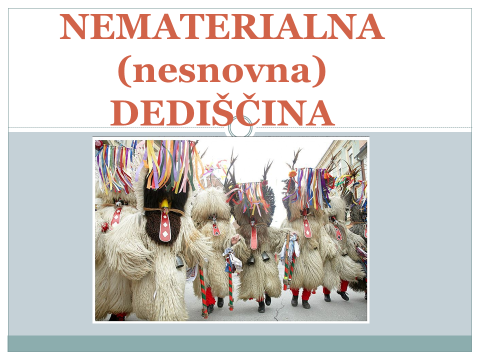 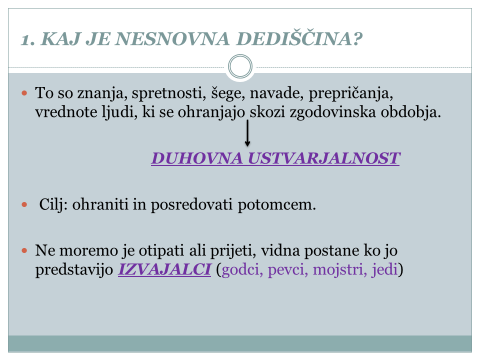 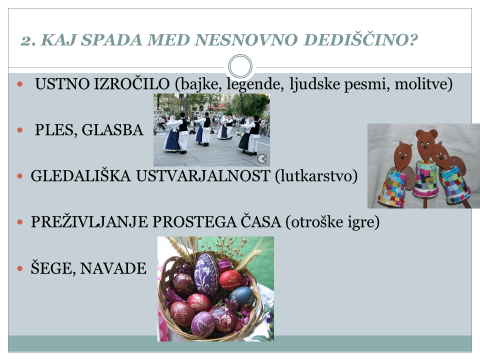 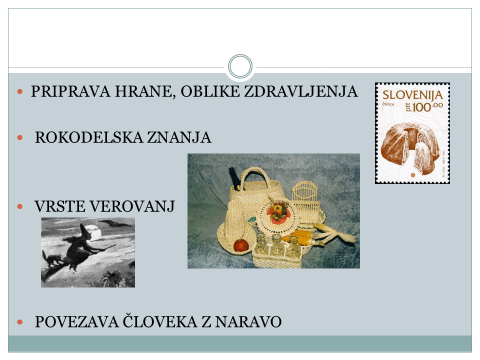 